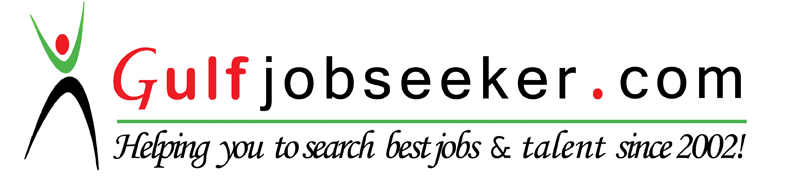 Whats app  Mobile:+971504753686 Gulfjobseeker.com CV No:260439E-mail: gulfjobseeker@gmail.comDHA Elligibility Letter -2015CURRENT POSITION:          Wockhardt hospital                                                                           May 2015 - present                                                               Accident and Emergency dept  Wockhardt hospitals LtdEDUCATION/TRAINING:      D.E.M. (Diploma Emergency Medicine)                                    May 2012– May 2013  Apollo Hospital Educational &  Research Foundation, India.M.B.B.S.                                                                         Oct 2001-Feb 2007  Al Ameen Medical College  Rajiv Gandhi University of Health Science,PROFESSIONAL EXPERIENCE:Wockhardt hospital                                                                           May 2015 - present                                                               Accident and Emergency dept  Wockhardt hospitals LtdPrince Aly Khan Hospital                                                       Nov 2014- Apr 2015   Department of Intensive Care UnitP D Hinduja Hospital                                                             July 2013– Oct 2014  Department of Accident and Emergency Apollo Hospital                                                                                  May 2012- May 2013   Department of Emergency Medicine    Apollo Hospital Educational & Research Foundation,Sir JJ Hospital Grant medical college                                                   Nov 2011- Apr 2012   Department of Paediatrics    Sir J.J.Group of Hospitals,Clinical Externship                                                                             Apr 2011- Jun 2011  Loretto Hospital,LICENSURE -USMLE STEP 2 – March 2010USMLE STEP 2 Clinical Skill - September 2010 -CERTIFICATION:    -Advanced Cardiovascular Life Support (ACLS), October 2012   -Basic Life Support (BLS), October 2012   -Pediatric Advanced Life Support (PALS), January 2013   -National Trauma Management Course (NTMC), March 2013                 -